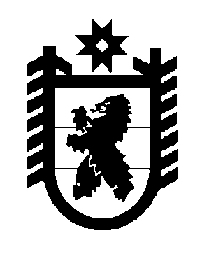 Российская Федерация Республика Карелия    ПРАВИТЕЛЬСТВО РЕСПУБЛИКИ КАРЕЛИЯРАСПОРЯЖЕНИЕот 2 ноября 2017 года № 591р-Пг. Петрозаводск 1. Утвердить прилагаемую структуру Министерства экономического развития и промышленности Республики Карелия.2. Признать утратившим силу распоряжение Правительства Республики Карелия от 8 июля  2017 года № 391р-П.  
           Глава Республики Карелия                                                           А.О. ПарфенчиковУтверждена распоряжением                                                                 Правительства Республики Карелия                                                                                           от  2 ноября 2017 года № 591р-ПСтруктура Министерства экономического развития и промышленности       
Республики КарелияМинистрПервый заместитель МинистраЗаместитель МинистраЗаместитель МинистраОтдел прогноза, реализации Государственного плана подготовки управленческих кадров, финансов организаций и вопросов налогообложенияОтдел экономического анализа, программ и оценки эффективности органов местного самоуправленияУправление инвестиционной и промышленной политики:отдел инвестиционной политикиотдел промышленной политикиОтдел торговой деятельности, потребительского рынка и лицензированияОтдел контроля за оборотом алкогольной продукцииОтдел административной реформыОтдел информатизации и защиты информацииОтдел развития предпринимательства, инноваций и поддержки инвесторовОтдел международного сотрудничества и выставочно-ярмарочной деятельностиОтдел правового и кадрового обеспеченияОтдел общего и финансового обеспеченияОтдел мобилизационной подготовки экономикиОбособленное подразделение –представительство Министерства экономического развития и промышленности Республики Карелия в г. Санкт-Петербурге Всего численность – 74 единицы, в том числе работников, замещающих должности, не являющиеся должностями государственной гражданской службы, – 1 единица.____________